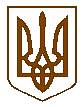 УКРАЇНАБілокриницька   сільська   радаРівненського   району    Рівненської    області(сімнадцята  позачергова сесія сьомого скликання)ПРОЕКТ РІШЕННЯвід  25  квітня   2017 року                                                                                                                                                                                                                                  Про надання матеріальної допомоги	Розглянувши  заяви громадян та  провівши обстеження матеріально-побутових умов, керуючись ст. 34 Закону України «Про місцеве самоврядування в Україні», сесія Білокриницької сільської радиВ И Р І Ш И ЛА :Виділити матеріальну допомогу до 31-ої річниці Чорнобильської катастрофи:Люльчику Борису ГригоровичуВиділити    матеріальну     допомогу   з нагоди   72-ї  річниці Перемоги над нацизмом у Європі, Дня пам’яті та примирення:Дроздюку Савелію Івановичу Козлюк Людмилі Зотівні Савчук Марії Петрівні Жезнік Мотроні Лаврентіївні  Рудій Тамарі Іванівні  Павлюк Євгенії Григорівні  Катрушиній Федорі Петрівні  Власюк Марії Авксентіївні Погреді Марії Калениківні Івашко Велинтині Андріївні Гусевик  Олександру Григоровичу Ільчуку Лонгіну Івановичу Вовчик Галині Іванівні Виділити матеріальну допомогу в зв’язку з важким матеріальним становищем:Сороці Тетяні ФедорівніКонтроль за виконанням даного рішення покласти на головного бухгалтера сільської ради,  М. М. Захожу.  Сільський голова	                                  			               Т. Гончарук